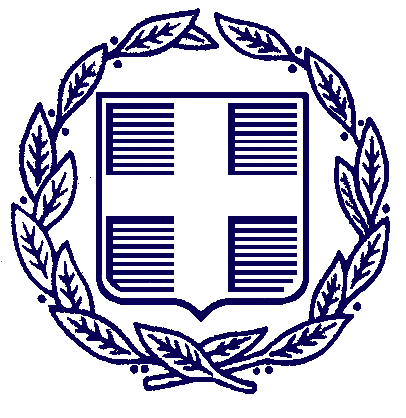 ΕΛΛΗΝΙΚΗ ΔΗΜΟΚΡΑΤΙΑΥΠΟΥΡΓΕΙΟ ΤΟΥΡΙΣΜΟΥΓραφείο Τύπου                                                                                    14.04.2020                           ΔΕΛΤΙΟ ΤΥΠΟΥΔημοσιεύθηκε η Πράξη Νομοθετικού Περιεχομένου με θέμα «Μέτρα για την αντιμετώπιση των συνεχιζόμενων συνεπειών της πανδημίας του κορωνοϊού COVID-19 και άλλες κατεπείγουσες διατάξεις» που περιλαμβάνει και θέματα του Τουρισμού.  Με τη συγκεκριμένη ΠΝΠ δίνεται λύση στο μεγάλο ζήτημα των ακυρώσεων ταξιδιών. Η διάταξη αφορά  στην  καταγγελία συμβάσεων μεταξύ τουριστικών επιχειρήσεων και των πελατών τους για την παροχή τουριστικών υπηρεσιών μεμονωμένα ή με τη μορφή οργανωμένου ταξιδιού (πακέτου), και οι οποίες καταγγέλλονται από τις 25 Φεβρουαρίου 2020 έως και τις 30 Σεπτεμβρίου 2020. Προβλέπεται ότι εάν κατόπιν της καταγγελίας, η τουριστική επιχείρηση υποχρεούται να επιστρέψει στον πελάτη οποιοδήποτε ποσό που ο πελάτης έχει καταβάλει ως προκαταβολή, εγγύηση, αρραβώνα, μερική ή ολική εξόφληση ή με οποιαδήποτε άλλη μορφή για την εκτέλεση της σύμβασης, η τουριστική επιχείρηση δύναται, να προσφέρει στον πελάτη αντί της επιστροφής χρημάτων ισόποσο πιστωτικό σημείωμα ισχύος δεκαοκτώ (18) μηνών(voucher) από την ημερομηνία έκδοσής του.  Η τουριστική επιχείρηση ενημερώνει εγγράφως σε σταθερό μέσο τον πελάτη για την προσφορά του πιστωτικού σημειώματος εντός τριάντα (30) ημερών από την ημερομηνία καταγγελίας της σύμβασης ή, σε περίπτωση που η σύμβαση έχει καταγγελθεί πριν από την έναρξη ισχύος του παρόντος, εντός τριάντα (30) ημερών από την έναρξη ισχύος του παρόντος. Σε περίπτωση που η τουριστική επιχείρηση δεν ενημερώνει εγγράφως τον πελάτη για την προσφορά του πιστωτικού σημειώματος εντός της προθεσμίας 30  ημερών η τουριστική επιχείρηση υποχρεούται να επιστρέψει στον πελάτη, το οφειλόμενο χρηματικό ποσό.  Επίσης μετά από εισήγηση  του υπουργείου Τουρισμού εντάχθηκαν διατάξεις  των υπουργείων Υποδομών- Μεταφορών και Ναυτιλίας –Νησιωτικής Πολιτικής με τις οποίες δίνεται η ίδια δυνατότητα 18 μηνου voucher και για τις οφειλές από ματαιώσεις θαλάσσιων ταξιδιών και ματαιώσεις πτήσεων.Στην ίδια ΠΝΠ με κοινή απόφαση των Υπουργών Οικονομικών και Τουρισμού χορηγείται έκτακτη οικονομική ενίσχυση στα τουριστικά καταλύματα συνεχούς λειτουργίας που παραμένουν ανοιχτά κατ’ εξαίρεση. Τέλος δίνεται η δυνατότητα στο Υπουργείο Τουρισμού, τον ΕΟΤ και στους  Οργανισμούς  Τοπικής Αυτοδιοίκησης (Ο.Τ.Α.) α’ και β’ βαθμού, συμπεριλαμβανομένων των αναπτυξιακών εταιρειών αυτών  να συνάπτουν συμβάσεις προμηθειών και υπηρεσιών με την  «Marketing Greece»  με απευθείας ανάθεση και, πάντως, τηρουμένης κανονικά της διαδικασίας ανάρτησης στη Διαύγεια, ανεξαρτήτως της αξίας της σύμβασης. Οι συμβάσεις αφορούν αποκλειστικά στην υλοποίηση προγραμμάτων και δράσεων προβολής, διαφήμισης, προώθησης, επικοινωνίας και δημόσιων σχέσεων στην Ελλάδα και το εξωτερικό, τόσο της χώρας συνολικά, όσο και μεμονωμένων περιοχών της, με στόχο την άμεση αντιμετώπιση των αρνητικών συνεπειών στον ελληνικό τουρισμό από τη διασπορά του κορωνοϊού COVID-19, με παράλληλη ενίσχυση της εικόνας της χώρας και της τουριστικής αγοράς. ΤΑ ΑΡΘΡΑ ΤΗΣ ΠΝΠ ΠΟΥ ΑΦΟΡΟΥΝ ΣΤΟΝ ΤΟΥΡΙΣΜOΜΕΡΟΣ ΙΖ: ΔΙΑΤΑΞΕΙΣ ΑΡΜΟΔΙΟΤΗΤΑΣ ΥΠΟΥΡΓΕΙΟΥ ΤΟΥΡΙΣΜΟΥ Άρθρο εξηκοστό ένατο Δράσεις προβολής για την αποκατάσταση της εικόνας της Ελλάδας Εφόσον εξακολουθεί να υφίσταται άμεσος κίνδυνος διασποράς του κορωνοϊού COVID-19 και πάντως για χρονικό διάστημα που δεν μπορεί να υπερβαίνει την 31η Αυγούστου 2020, το Υπουργείο Τουρισμού, ο Ελληνικός Οργανισμός Τουρισμού (Ε.Ο.Τ.) και οι Οργανισμοί Τοπικής Αυτοδιοίκησης (Ο.Τ.Α.) α’ και β’ βαθμού, συμπεριλαμβανομένων των αναπτυξιακών εταιρειών αυτών, δύνανται να συνάπτουν συμβάσεις προμηθειών και υπηρεσιών με την εταιρεία με την επωνυμία «MARKETING GREECE ΑΝΩΝΥΜΗ ΕΤΑΙΡΙΑ ΠΡΟΩΘΗΣΗΣ ΚΑΙ ΑΝΑΠΤΥΞΗΣ ΤΟΥ ΤΟΥΡΙΣΜΟΥ» και τον διακριτικό τίτλο «Marketing Greece A.E.» με απευθείας ανάθεση και, πάντως, τηρουμένης κανονικά της διαδικασίας ανάρτησης στη Διαύγεια, ανεξαρτήτως της αξίας της σύμβασης, κατά παρέκκλιση της κείμενης εθνικής νομοθεσίας περί δημοσίων συμβάσεων, υπό την προϋπόθεση ότι οι ανωτέρω συμβάσεις μετά από τη σύναψή τους θα υποβληθούν στο Ελεγκτικό Συνέδριο για κατά προτεραιότητα έγκριση, εφόσον αυτό απαιτείται από τις γενικές διατάξεις. Οι συμβάσεις αφορούν αποκλειστικά στην υλοποίηση προγραμμάτων και δράσεων προβολής, διαφήμισης, προώθησης, επικοινωνίας και δημόσιων σχέσεων στην Ελλάδα και το εξωτερικό, τόσο της χώρας συνολικά, όσο και μεμονωμένων περιοχών της, με στόχο την άμεση αντιμετώπιση των αρνητικών συνεπειών στον ελληνικό τουρισμό από τη διασπορά του κορωνοϊού COVID-19, με παράλληλη ενίσχυση της εικόνας της χώρας και της τουριστικής αγοράς. Άρθρο εβδομηκοστό Κατ’ εξαίρεση ρυθμίσεις περί καταγγελίας συμβάσεων μεταξύ τουριστικών επιχειρήσεων και των πελατών τους για την παροχή τουριστικών υπηρεσιών 1. Το παρόν εφαρμόζεται σε συμβάσεις παροχής τουριστικών υπηρεσιών, μεμονωμένα ή με τη μορφή οργανωμένου ταξιδιού (πακέτου), οι οποίες έχουν συναφθεί μεταξύ αφενός τουριστικών επιχειρήσεων της παρ. 1 του άρθρου 1 του ν. 4276/2014 (Α’ 155) και αφετέρου πελατών, και οι οποίες καταγγέλλονται από τις 25 Φεβρουαρίου 2020 έως και τις 30 Σεπτεμβρίου 2020 από οποιοδήποτε συμβαλλόμενο μέρος. 2. Για τους σκοπούς εφαρμογής του παρόντος, ως «πελάτες» νοούνται: α) καταναλωτές, β) φυσικά πρόσωπα, συμπεριλαμβανομένων αντιπροσώπων μικρών επιχειρήσεων, αυτοαπασχολουμένων ή ελεύθερων επαγγελματιών, οι οποίοι κάνουν κρατήσεις για ταξίδια που σχετίζονται με την επιχειρηματική ή την επαγγελματική τους δραστηριότητα, γ) φυσικά ή νομικά πρόσωπα τα οποία, ενεργώντας για σκοπούς που αφορούν στην εμπορική, επιχειρηματική, βιοτεχνική ή επαγγελματική τους δραστηριότητα, συνάπτουν συμβάσεις με τουριστικές επιχειρήσεις για τον διακανονισμό επαγγελματικών ταξιδιών, συμπεριλαμβανομένων συνεδρίων ή σεμιναρίων, και δ) φυσικά ή νομικά πρόσωπα, συμπεριλαμβανομένων σχολείων, εκπαιδευτικών ιδρυμάτων και μη κερδοσκοπικών συλλόγων, τα οποία συνάπτουν συμβάσεις με τουριστικές επιχειρήσεις για τον διακανονισμό ταξιδιών που προσφέρονται περιστασιακά και σε μη κερδοσκοπική βάση σε περιορισμένη ομάδα ταξιδιωτών και δεν απευθύνονται στο ευρύ κοινό. Οι πελάτες του προηγούμενου εδαφίου κατοικοεδρεύουν είτε εντός είτε εκτός της Ελληνικής Επικράτειας. 3. Εάν, κατόπιν της κατά την παρ. 1 καταγγελίας, η τουριστική επιχείρηση υποχρεούται να επιστρέψει στον πελάτη οποιοδήποτε ποσό που ο πελάτης έχει καταβάλει ως προκαταβολή, εγγύηση, αρραβώνα, μερική ή ολική εξόφληση ή με οποιαδήποτε άλλη μορφή για την εκτέλεση της σύμβασης, η τουριστική επιχείρηση δύναται, κατά παρέκκλιση των κατά περίπτωση εφαρμοστέων διατάξεων σύμβασης ή νόμου, να προσφέρει στον πελάτη αντί της επιστροφής χρημάτων ισόποσο πιστωτικό σημείωμα ισχύος δεκαοκτώ (18) μηνών από την ημερομηνία έκδοσής του. 4. Η τουριστική επιχείρηση ενημερώνει εγγράφως σε σταθερό μέσο τον πελάτη για την προσφορά του πιστωτικού σημειώματος εντός τριάντα (30) ημερών από την ημερομηνία καταγγελίας της σύμβασης ή, σε περίπτωση που η σύμβαση έχει καταγγελθεί πριν από την έναρξη ισχύος του παρόντος, εντός τριάντα (30) ημερών από την έναρξη ισχύος του παρόντος. Σε περίπτωση που η τουριστική επιχείρηση δεν ενημερώνει εγγράφως τον πελάτη για την προσφορά του πιστωτικού σημειώματος εντός της προθεσμίας του προηγούμενου εδαφίου, η τουριστική επιχείρηση υποχρεούται να επιστρέψει στον πελάτη, σύμφωνα με την παρ. 3, το οφειλόμενο χρηματικό ποσό. 5. Το πιστωτικό σημείωμα αντιστοιχεί στο συνολικό προς επιστροφή χρηματικό ποσό. Η τουριστική επιχείρηση υποχρεούται να προσφέρει στον πελάτη τη δυνατότητα να χρησιμοποιήσει το πιστωτικό σημείωμα για την παροχή τουριστικής υπηρεσίας όμοιας ή αντίστοιχης με αυτήν στην οποία αφορούσε η καταγγελθείσα σύμβαση. 6. Εάν η συνολική αξία της τουριστικής υπηρεσίας που θα επιλέξει ο πελάτης είναι μικρότερη από την αξία του πιστωτικού σημειώματος, ο πελάτης δύναται να επιλέξει είτε να λάβει νέο πιστωτικό σημείωμα για το ποσό που αντιστοιχεί στη διαφορά της αξίας, με διάρκεια που θα συμφωνείται μεταξύ των μερών, είτε να του επιστραφεί το αργότερο έως τον χρόνο λήξης ισχύος του αρχικού πιστωτικού σημειώματος το ποσό που αντιστοιχεί στη διαφορά της αξίας. Εάν η συνολική αξία της τουριστικής υπηρεσίας που θα επιλέξει ο πελάτης υπερβαίνει την αξία του πιστωτικού σημειώματος, η διαφορά καταβάλλεται από τον πελάτη στην τουριστική επιχείρηση. 7. Εάν για οποιονδήποτε λόγο κατά τη λήξη ισχύος του πιστωτικού σημειώματος δεν έχει συναφθεί νέα σύμβαση για την παροχή οιασδήποτε τουριστικής υπηρεσίας μεταξύ της τουριστικής επιχείρησης και του πελάτη, η τουριστική επιχείρηση υποχρεούται να καταβάλει στον πελάτη χρηματικό ποσό ίσο με την αξία του πιστωτικού σημειώματος. 8. Τα πιστωτικά σημειώματα που εκδίδονται κατά τις διατάξεις του παρόντος από διοργανωτές πακέτων υπό την έννοια του π.δ. 7/2018 (Α΄ 12) καλύπτονται από την προστασία κατά της αφερεγγυότητας του διοργανωτή όπως αυτή προβλέπεται στο άρθρο 16 του π.δ. 7/2018. 9. Οι διατάξεις του παρόντος εφαρμόζονται αναγκαστικά και σε συμβάσεις, στις οποίες έχει συνομολογηθεί μεταξύ των μερών, ως εφαρμοστέο όχι μόνο ελληνικό αλλά και αλλοδαπό δίκαιο, εφόσον τα σχετικά δικαιώματα προβλέπονται στην ενωσιακή νομοθεσία. Άρθρο εβδομηκοστό πρώτο Κατ’ εξαίρεση ρυθμίσεις περί καταγγελίας συμβάσεων μεταξύ τουριστικών επιχειρήσεων 1. Το παρόν εφαρμόζεται σε συμβάσεις που συνάπτονται μεταξύ αφενός τουριστικών επιχειρήσεων της παρ. 1 του άρθρου 1 του ν. 4276/2014 (Α’ 155) και αφετέρου είτε τουριστικών επιχειρήσεων της παρ. 1 του άρθρου 1 του ν. 4276/2014 είτε τουριστικών επιχειρήσεων της αλλοδαπής, και οι οποίες καταγγέλλονται από τις 25 Φεβρουαρίου 2020 έως και τις 30 Σεπτεμβρίου 2020 από οποιοδήποτε συμβαλλόμενο μέρος. 2. Εάν, κατόπιν της κατά την παρ. 1 καταγγελίας, η μία εκ των συμβαλλομένων τουριστική επιχείρηση υποχρεούται να επιστρέψει στην αντισυμβαλλόμενη τουριστική επιχείρηση οποιοδήποτε ποσό που η τελευταία κατέβαλε ως προκαταβολή, εγγύηση, αρραβώνα, μερική ή ολική εξόφληση ή με οποιαδήποτε άλλη μορφή, η οφειλέτρια τουριστική επιχείρηση δύναται, κατά παρέκκλιση των κατά περίπτωση εφαρμοστέων διατάξεων σύμβασης ή νόμου, να προσφέρει στην αντισυμβαλλόμενη τουριστική επιχείρηση αντί της επιστροφής χρημάτων ισόποσο πιστωτικό σημείωμα ισχύος δεκαοκτώ (18) μηνών από την έκδοσή του. 3. Η οφειλέτρια τουριστική επιχείρηση ενημερώνει εγγράφως σε σταθερό μέσο την αντισυμβαλλόμενη τουριστική επιχείρηση για την προσφορά του πιστωτικού σημειώματος εντός τριάντα (30) ημερών από την ημερομηνία καταγγελίας της σύμβασης ή, σε περίπτωση που η σύμβαση έχει καταγγελθεί πριν από την έναρξη ισχύος του παρόντος, εντός τριάντα (30) ημερών από την έναρξη ισχύος του παρόντος. Σε περίπτωση που η οφειλέτρια τουριστική επιχείρηση δεν ενημερώνει εγγράφως την αντισυμβαλλόμενη τουριστική επιχείρηση για την προσφορά του πιστωτικού σημειώματος εντός της προθεσμίας του προηγούμενου εδαφίου, η οφειλέτρια τουριστική επιχείρηση οφείλει να επιστρέψει στην αντισυμβαλλόμενη τουριστική επιχείρηση το σύμφωνα με την παρ. 2 του παρόντος οφειλόμενο χρηματικό ποσό. 4. Εάν κατά τον χρόνο λήξης της ισχύος των πιστωτικών σημειωμάτων που εκδίδονται κατά τις παρ. 2 και 3 δεν έχει συναφθεί νέα σύμβαση μεταξύ των αρχικώς συμβαλλόμενων τουριστικών επιχειρήσεων με χρήση του πιστωτικού σημειώματος, η οφειλέτρια τουριστική επιχείρηση υποχρεούται να καταβάλει στη δανείστρια τουριστική επιχείρηση χρηματικό ποσό ίσο με την αξία του πιστωτικού σημειώματος. 5. Οι διατάξεις του παρόντος εφαρμόζονται αναγκαστικά και σε συμβάσεις, στις οποίες έχει συνομολογηθεί μεταξύ των μερών, ως εφαρμοστέο όχι μόνο ελληνικό αλλά και αλλοδαπό δίκαιο, εφόσον τα σχετικά δικαιώματα προβλέπονται στην ενωσιακή νομοθεσία. Άρθρο εβδομηκοστό δεύτερο Έκτακτη οικονομική ενίσχυση των κατ’ εξαίρεση λειτουργούντων τουριστικών καταλυμάτων 1. Με κοινή απόφαση των Υπουργών Οικονομικών και Τουρισμού δύναται να καθορίζεται έκτακτη οικονομική ενίσχυση προς τα τουριστικά καταλύματα συνεχούς λειτουργίας που περιλαμβάνονται στον Πίνακα του άρθρου 2 της υπ’ αρ. 5052/24.3.2020 απόφασης του Υπουργού Τουρισμού (Β’ 1018). Με όμοια απόφαση και με την επιφύλαξη της παρ. 2 του παρόντος, καθορίζονται οι ειδικότεροι όροι υπολογισμού και χορήγησης της έκτακτης οικονομικής ενίσχυσης, το ποσοστό με το οποίο πολλαπλασιάζεται η προκύπτουσα διαφορά του κύκλου εργασιών, καθώς και κάθε άλλη αναγκαία λεπτομέρεια για την εφαρμογή του παρόντος. 2. Το ποσό της κατά την παρ. 1 οικονομικής ενίσχυσης αφορά στο χρονικό διάστημα για το οποίο κρίθηκε αναγκαία η λειτουργία των τουριστικών καταλυμάτων για λόγους δημοσίου συμφέροντος, κατ’ εξαίρεση της προσωρινής απαγόρευσης λειτουργίας που επιβλήθηκε με την υπ’ αρ. Δ1α/Γ.Π.οικ.20035/22.3.2020 κοινή απόφαση των Υπουργών Ανάπτυξης και Επενδύσεων, Προστασίας του Πολίτη, Εργασίας και Κοινωνικών Υποθέσεων, Υγείας, Εσωτερικών (Β’ 897). Το ποσό της έκτακτης οικονομικής ενίσχυσης της παρ. 1, προσδιορίζεται για κάθε τουριστικό κατάλυμα ως ποσοστό επί της διαφοράς του κύκλου εργασιών μηνός Απριλίου 2019 και Απριλίου 2020.